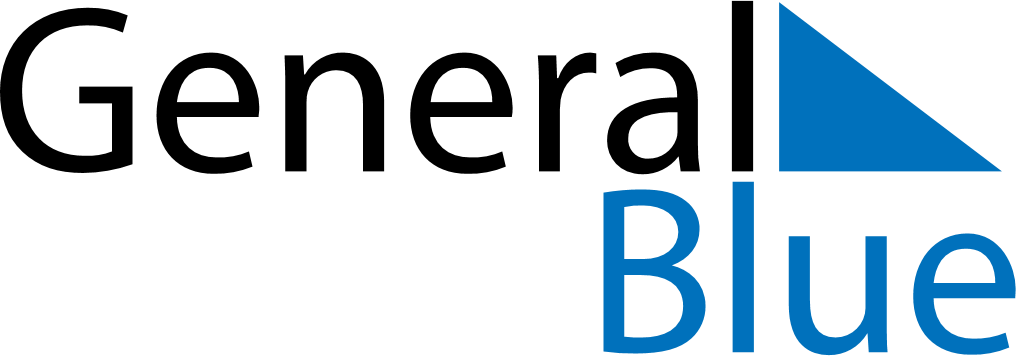 Quarter 4 of 2025ChinaQuarter 4 of 2025ChinaQuarter 4 of 2025ChinaQuarter 4 of 2025ChinaQuarter 4 of 2025ChinaOctober 2025October 2025October 2025October 2025October 2025October 2025October 2025MONTUEWEDTHUFRISATSUN12345678910111213141516171819202122232425262728293031November 2025November 2025November 2025November 2025November 2025November 2025November 2025MONTUEWEDTHUFRISATSUN123456789101112131415161718192021222324252627282930December 2025December 2025December 2025December 2025December 2025December 2025December 2025MONTUEWEDTHUFRISATSUN12345678910111213141516171819202122232425262728293031Oct 1: National DayOct 2: National DayOct 3: National DayOct 6: Mid-Autumn Festival